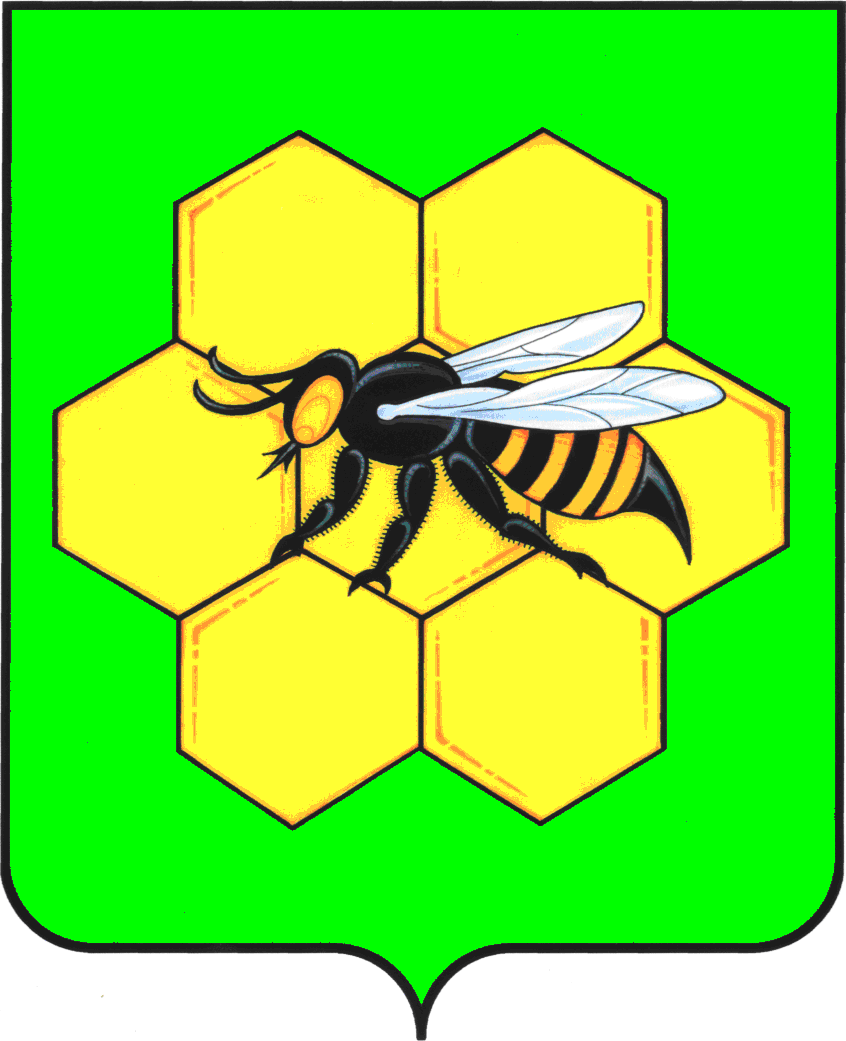 АДМИНИСТРАЦИЯМУНИЦИПАЛЬНОГО РАЙОНА ПЕСТРАВСКИЙСАМАРСКОЙ ОБЛАСТИПОСТАНОВЛЕНИЕот________19.05.16____________№____276_______Об утверждении Положения об инвестиционной деятельности в муниципальном районе Пестравский Самарской области.В целях совершенствования правовых основ участия органов местного самоуправления муниципального района Пестравский Самарской области в инвестиционной деятельности, руководствуясь статьями 41, 43 Устава муниципального района Пестравский Самарской области администрация муниципального района Пестравский Самарской области ПОСТАНОВЛЯЕТ:1. Утвердить прилагаемое Положение об инвестиционной деятельности в муниципальном районе Пестравский Самарской области.2. Направить постановление в отдел правового сопровождения и муниципального контроля, опубликовать в районной газете «Степь» и разместить на официальном Интернет-сайте муниципального района Пестравский Самарской области.4. Контроль за исполнением настоящего постановления возложить на первого заместителя Главы муниципального района Пестравский Самарской области А.В.Имангулова.Глава муниципального района						Пестравский                                                                                         А.П.Любаев     Моисеев 8(84674)22168Приложение к постановлениюадминистрация муниципального района Пестравский от ________2016 г. N ____ПОЛОЖЕНИЕоб инвестиционной деятельности в муниципальном районе Пестравский Самарской области.1. Общие положения.1.1. Настоящее Положение разработано в соответствии с Федеральным законом от 25.02.1999 N 39-ФЗ "Об инвестиционной деятельности в Российской Федерации, осуществляемой в форме капитальных вложений", Законом Самарской области от 16.03.2006 N 19-ГД "Об инвестициях и государственной поддержке инвестиционной деятельности в Самарской области", Бюджетным кодексом Российской Федерации.1.2. Для целей настоящего Положения используются следующие основные понятия:инвестиции - денежные средства, ценные бумаги, иное имущество, в том числе имущественные права, иные права, имеющие денежную оценку, вкладываемые в объекты предпринимательской и (или) иной деятельности в целях получения прибыли и (или) достижения иного полезного эффекта;инвестиционная деятельность - вложение инвестиций и осуществление практических действий в целях получения прибыли и (или) достижения иного полезного эффекта;инвестиционный климат (инвестиционная привлекательность) - совокупность социально-экономических, политических, экологических, социокультурных, организационно-правовых и финансовых факторов, предопределяющих силу притяжения или отторжения инвестиций;инвестиционный потенциал - это инвестиционные возможности муниципального района и отдельных хозяйствующих субъектов, выражающиеся как через имеющиеся инвестиционные ресурсы и возможности для их освоения и накопления, так и через наличие в муниципальном районе объектов и условий для эффективного инвестирования;инвестиционный проект - обоснование экономической целесообразности, объема и сроков осуществления капитальных вложений, в том числе необходимая проектная документация, разработанная в соответствии с законодательством Российской Федерации, а также описание практических действий по осуществлению инвестиций (бизнес-план);инвестиционные ресурсы - все виды финансовых, имущественных и интеллектуальных ценностей, потенциально предназначенных и фактически используемых в инвестиционной деятельности;субъекты инвестиционной деятельности - инвесторы, заказчики, подрядчики, пользователи объектов капитальных вложений и другие лица;инвесторы - субъекты инвестиционной деятельности, осуществляющие вложение собственных, заемных или привлеченных средств в форме инвестиций в объекты инвестиционной деятельности и обеспечивающие их целевое использование;объекты инвестиционной деятельности - вновь создаваемые и модернизируемые основные и оборотные средства в отраслях и сферах экономики муниципального района в соответствии со стратегией развития, ценные бумаги, целевые денежные вклады, научно-техническая продукция, другие объекты собственности, имущественные права и права на интеллектуальную собственность;инвестиционный паспорт муниципального района Пестравский Самарской области - муниципальный информационный ресурс, формируемый администрацией муниципального района Пестравский Самарской области в целях получения всеми заинтересованными лицами актуальной информации об инвестиционном потенциале муниципального района Пестравский Самарской области; претенденты на муниципальную поддержку - субъекты инвестиционной деятельности, реализующие на территории муниципального района Пестравский Самарской области инвестиционные проекты, соответствующие приоритетным направлениям инвестиционной деятельности в муниципального района Пестравский Самарской области;социальный эффект от инвестиционной деятельности - социальный результат расходования инвестиционных ресурсов, выражающийся в решении задач, относящихся к вопросам местного значения (решение существующих и потенциальных проблем районного сообщества в сфере культуры, экономики, градостроительства, социальной защиты, экологии и управления);экономический эффект от инвестиционной деятельности - полезный результат от инвестиционной деятельности, измеряемый разностью между доходом (в денежном выражении), полученным от инвестиционной деятельности, и расходами (в денежном выражении), связанными с ее осуществлением.2. Цель и задачи настоящего Положения2.1. Основной целью настоящего Положения является установление правовых основ участия органов местного самоуправления муниципального района Пестравский Самарской области в инвестиционной деятельности в формах, определенных законодательством Российской Федерации и законодательством Самарской области об инвестиционной деятельности.2.2. Достижение цели, указанной в п. 2.1 настоящего Положения, обеспечивается посредством определения правовых механизмов финансового, организационного, информационного и иного обеспечения инвестиционной деятельности на территории муниципального района Пестравский Самарской области.3. Формы и методы участия органов местного самоуправленияв инвестиционной деятельности3.1. Участие органов местного самоуправления муниципального района Пестравский Самарской области в инвестиционной деятельности осуществляется в следующих формах:3.1.1. Создание благоприятных условий для развития инвестиционной деятельности на территории муниципального района Пестравский Самарской области;3.1.2. Прямое участие органов местного самоуправления муниципального района Пестравский Самарской области в инвестиционной деятельности.3.2. Создание благоприятных условий для развития инвестиционной деятельности на территории муниципального района Пестравский Самарской области осуществляется путем:3.2.1. Оказания субъектам инвестиционной деятельности муниципальной поддержки;3.2.2. Продвижения инвестиционного потенциала муниципального района Пестравский Самарской области;3.2.3. Реализации иных методов, не противоречащих действующему законодательству.3.3. Прямое участие органов местного самоуправления муниципального района Пестравский Самарской области в инвестиционной деятельности осуществляется путем:3.3.1. Бюджетных инвестиций в объекты капитального строительства муниципальной собственности;3.3.2. Предоставления в аренду земельных участков на льготных условиях юридическим лицам, не являющимся муниципальными учреждениями или муниципальными унитарными предприятиями;3.3.3. Реализации иных методов, не противоречащих действующему законодательству.4. Механизмы участия органов местного самоуправленияв инвестиционной деятельности4.1. Муниципальная поддержка субъектам инвестиционной деятельности предоставляется в виде:4.1.1. Предоставления субъектам инвестиционной деятельности льгот по уплате местных налогов;4.1.2. Предоставления субъектам инвестиционной деятельности не противоречащих действующему законодательству РФ льготных условий пользования землей и иными природными ресурсами, находящимся в муниципальной собственности;4.1.3. Содействия развитию инфраструктуры инвестиционной деятельности в пределах компетенции муниципального района Пестравский Самарской области;4.1.4. Организационной поддержки субъектов инвестиционной деятельности путем кураторства инвестиционных проектов. 4.2. Продвижение инвестиционного потенциала муниципального района Пестравский Самарской области представляет собой информирование потенциальных инвесторов и иных заинтересованных лиц об инвестиционных ресурсах, условиях и преимуществах ведения инвестиционной деятельности и инвестиционных проектах, реализуемых (планируемых к реализации) на территории муниципального района Пестравский Самарской области путем:4.2.1. Проведения семинаров, выставок, форумов и иных деловых мероприятий различного уровня;4.2.2. Подготовки и размещения (распространения) Инвестиционного паспорта, печатной полиграфической продукции и иной продукции рекламно-информационного характера на бумажных и электронных носителях;4.2.3. Формирования, актуализации и обеспечения открытого доступа в информационно-коммуникационной сети "Интернет" к интерактивным базам данных о свободных инвестиционных (производственных) площадках и об инвестиционных проектах, предусматривающих финансирование из внебюджетных источников.4.3. Прямое участие администрации муниципального района Пестравский Самарской области в инвестиционной деятельности осуществляется:4.3.1. В случае, предусмотренном пунктом 3.3.1 настоящего Положения:4.3.1.1. Посредством формирования и реализации Перечня объектов капитального строительства, финансируемых за счет средств бюджета муниципального района Пестравский Самарской области в порядке, определяемом постановлением администрации муниципального района Пестравский Самарской области, - в части осуществления капитальных вложений в объекты муниципальной собственности;4.3.1.2. Посредством заключения и реализации соглашений о предоставлении бюджетных инвестиций в форме капитальных вложений в основные средства муниципальных автономных и бюджетных учреждений муниципального района Пестравский Самарской области в порядке, определяемом постановлением администрации муниципального района Пестравский Самарской области;4.3.2. В случае, предусмотренном пунктом 3.3.2 настоящего Положения, - посредством формирования перечня земельных участков, находящихся в муниципальной собственности;4.3.3. В случаях, предусмотренных пунктом 3.3.3  настоящего Положения, - в соответствии с законодательством Российской Федерации и муниципальными правовыми актами муниципального района Пестравский Самарской области, регулирующими данные виды деятельности.4.4. Мероприятия, обеспечивающие реализацию предусмотренных настоящей главой механизмов участия органов местного самоуправления муниципального района Пестравский Самарской области в инвестиционной деятельности, планируются в соответствии с приоритетными направлениями инвестиционной деятельности в муниципального района Пестравский Самарской области  в рамках муниципальных программ, ведомственных целевых программ и иных документов планирования муниципального района  и реализуются в пределах ассигнований, предусмотренных бюджетом муниципального района Пестравский Самарской области на очередной финансовый год и плановый период.5. Заключительные положения5.1. Участие органов местного самоуправления муниципального района Пестравский в инвестиционной деятельности в соответствии с настоящим Положением обеспечивает:5.1.1. Повышение инвестиционной привлекательности муниципального района Пестравский;5.1.2. Создание новых рабочих мест;5.1.3. Повышение уровня и качества жизни населения муниципального района Пестравский;5.1.4. Ускорение процесса диверсификации экономики муниципального района Пестравский;5.1.5. Развитие малого и среднего предпринимательства на территории муниципального района Пестравский;5.1.6. Увеличение налоговых и иных поступлений в бюджет муниципального района Пестравский.5.2. В случаях, не предусмотренных настоящим Положением и иными муниципальными правовыми актами муниципального района Пестравский, регулирующими вопросы инвестиционной деятельности, субъекты инвестиционной деятельности руководствуются нормами действующего законодательства Российской Федерации и Самарской области об инвестиционной деятельности.